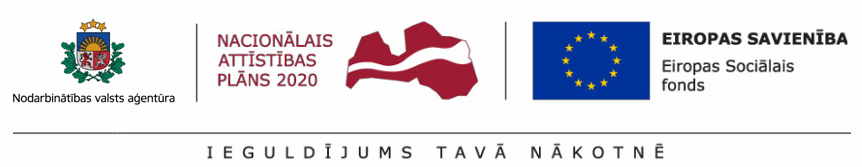 (ESF projekts „Atbalsts bezdarbnieku izglītībai” Nr.7.1.1.0/15/I/001)„Atbalsts reģionālajai mobilitātei aktīvo nodarbinātības pasākumu ietvaros”Atbalstam var pieteikties sekojošu apmācību pasākumu ietvaros: Profesionālās tālākizglītības un profesionālās pilnveides izglītības programmu apguvē;Neformālās izglītības programmu apguvē;Transportlīdzekļu un traktortehnikas vadītāju apmācībā;Apmācībā pie darba devēja.Finanšu atlīdzību transporta vai īres izdevumu kompensēšanai var pieteikties bezdarbnieks, kurš atbilst šādām prasībām:
1. apmācību vieta atrodas vismaz 15 km attālumā no deklarētās dzīves vietas (nav attiecināms uz Rīgas administratīvo teritoriju, ja bezdarbnieks ir deklarēts Rīgā un apmācību/prakses vai darbavieta atrodas Rīgas administratīvajā teritorijā);2. norādītajā dzīvesvietā ir deklarēts vismaz sešus mēnešus vai sešu mēnešu laikā mainījis deklarēto dzīvesvietu un gan jaunā, gan iepriekšējā dzīvesvieta atrodas vienas pašvaldības administratīvajā teritorijā, izņemot gadījumus, kad bezdarbniekam konkrētā dzīvesvieta ir pirmā deklarētā dzīvesvieta Latvijā;3. finanšu atbalsts tiek pieprasīts 10 darbdienu laikā no apmācību uzsākšanas dienas;Kā pieteikties? 
10 darbdienu laikā pēc apmācību uzsākšanas NVA filiālē iesniedz Iesniegumu, kuram pievienots Apliecinājums.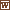 Ja mainās apmācību adrese, informāciju par apmācību vietu iesniedz atkārtoti un ikmēneša finanšu atlīdzību par nākamajiem mēnešiem aprēķina, ņemot vērā jauno attālumu no deklarētās dzīvesvietas līdz apmācību vietai.Iesniegumus Filiālē var iesniegt šādos veidos:klātienē;elektroniski iesniedzot, iesniegums ir jāparaksta ar drošu elektronisko parakstu un jānoformē atbilstoši normatīvajiem aktiem par elektronisko dokumentu noformēšanu;izmantojot pasta pakalpojumus.Filiāle triju darba dienu laikā no Iesnieguma saņemšanas dienas pieņem lēmumu par finanšu atlīdzības piešķiršanu.Filiāle vienas darba dienas laikā no lēmuma pieņemšanas rakstveidā informē bezdarbnieku par pieņemto lēmumu īres izdevumu kompensēšanai, vienlaicīgi nosūta bezdarbniekam finanšu atlīdzības pamatojuma veidlapu.
Nodarbinātības valsts aģentūra nodrošina finanšu atlīdzību Bezdarbniekam ne vairāk kā 150 euro apmērā par pilnu apmācību mēnesi:transporta izdevumu segšanai regulāriem braucieniem no deklarētās dzīvesvietas līdz apmācību vietai un atpakaļ, ja attālums no bezdarbnieka deklarētās dzīvesvietas līdz apmācību vietai nepārsniedz 110 km;dzīvojamās telpas īres izdevumu kompensācijai (nosakot atlīdzības apmēru par dzīvojamo telpu īri, ņem vērā arī transporta izmaksas vienam braucienam no deklarētās dzīvesvietas uz apmācību vietu un atpakaļ); ja attālums no bezdarbnieka deklarētās dzīvesvietas līdz apmācību vietai ir 110 km un vairāk, bezdarbnieks var pretendēt tikai uz atbalstu dzīvojamās telpas īres izdevumu kompensācijai (nosakot atlīdzības apmēru par dzīvojamo telpu īri, ņem vērā arī transporta izmaksas vienam braucienam no deklarētās dzīvesvietas uz apmācību vietu un atpakaļ).Finanšu atlīdzības apjoms:par apmācību pirmo mēnesi ir iespējams saņemt avansu līdz 150 euro. Avansa apmēru aprēķina NVA. ja atlīdzības saņēmējam kompensē transporta izdevumus, ikmēneša finanšu atlīdzība nepārsniedz 150 euro par pilnu apmācību mēnesi un to aprēķina, piemērojot Finanšu ministrijas izstrādāto vienas vienības izmaksu standarta likmes aprēķina un piemērošanas metodiku viena kilometra izmaksām darbības programmas "Izaugsme un nodarbinātība" īstenošanai;attālumu kilometros no bezdarbnieka deklarētās dzīvesvietas līdz apmācību vietai un atpakaļ reizina ar likmi 0,12 euro degvielas izmaksu segšanai vieglajam transportlīdzeklim, ja pastāv vismaz viens no šādiem nosacījumiem:attālums no deklarētās dzīvesvietas līdz nokļūšanai apmācību vietā nepieciešamā sabiedriskā transporta pieturvietai pārsniedz 2 km;sabiedriskā transporta kustības grafiks nenodrošina nokļūšanu apmācību vietā vienas stundas laikā pirms darba sākuma vai nenodrošina izbraukšanu no apmācību vietas stundas laikā pēc apmācību beigām;pasākumā iesaista nodarbināto ar invaliditāti.attālumu kilometros no bezdarbnieka izvēlētās reģionālās starppilsētu nozīmes, reģionālās vietējās nozīmes sabiedriskā transporta maršruta sākuma pieturvietas līdz gala pieturvietai reizina ar sabiedriskā transporta izmaksu likmi par kilometru 0,04  euro, izņemot gadījumus, ja bezdarbniekam jau ir piemērots sabiedriskā transporta braukšanas maksas atvieglojums 100 % apmērā no biļetes cenas;attālumu kilometros no bezdarbnieka izvēlētās vietējās nozīmes (vienas apdzīvotas vietas ietvaros – pilsēta vai novads) sabiedriskā transporta maršruta sākuma pieturvietas līdz gala pieturvietai reizina ar sabiedriskā transporta izmaksu likmi par braucienu skaitu (Rīgā 1,15 euro, ārpus Rīgas 0,61 euro), izņemot gadījumus, ja bezdarbniekam jau ir piemērots sabiedriskā transporta braukšanas maksas atvieglojums 100 % apmērā no biļetes cenas;ja atlīdzības saņēmējam kompensē dzīvojamās telpas īres izdevumus, tad pēc pirmā apmācību mēneša beigām, lēmumā norādītajā datumā NVA filiālē jāiesniedz finanšu atlīdzības pamatojumu, kuram klāt ir pievienoti izdevumus apliecinoši dokumenti par pirmo apmācību mēnesi: īres līguma kopija;maksājumu apliecinošs dokuments, kurā jānorāda maksātāja vārds, uzvārds, īres līguma datums, numurs, periods, par kuru samaksāts, summa.par nākamajiem apmācību mēnešiem finanšu atlīdzību izmaksā līdz 150 euro, proporcionāli apmācību apmeklējumam; par dzīvojamās telpas īri izmaksas nākošajiem mēnešiem aprēķina, ņemot vērā pirmajā mēnesī radušās faktiskās izmaksas;Izmaksas tiek veiktas viena mēneša laikā pēc iepriekšējā apmācību mēneša beigām.Finanšu atlīdzību izmaksā, pārskaitot to uz atlīdzības saņēmēja norādīto personīgo bankas kontu.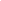 